DELIBERAÇÃO 314/CIB/2018A Comissão Intergestores Bipartite, no uso de suas atribuições, ad referendumAPROVAA pactuação dos Centros de Especialidades Odontológicas de Iuporanga, Caçador, Joinville (Univille), Tubarão e Xanxerê, conforme aprovação da CIR em anexo.1 – CEO de Ituporanga: Agrolândia, Atalanta, Aurora, Chapadão do Lajeado, Imbuia, Ituporanga, Leoberto Leal, Petrolândia e Vidal Ramos.2 – CEO de Caçador: Caçador, Calmon, Lebon Regis, Macieira, Matos Costa, Rio das Antas e Timbó Grande.3 – CEO de Curitibanos: Curitibanos, Santa Cecília, São Cristóvão do Sul, Ponte Alta do Norte e Frei Rogério.4 – CEO de Joinville: Araquari, Barra Velha, Garuva, Itapoá, Joinville, Rio Negrinho, São Francisco do Sul e São João do Itaperiú.5 – CEO d Tubarão: Gravatal, Jaguaruna, Sangão, São Ludgero e Treze de Maio.6 – CEO de Xanxerê: Abelardo Luz, Bom Jesus, Entre Rios, Faxinal dos Guedes, Ipuaçú, Lageado Grande, Marema, Ouro Verde, Passos Maia, Ponte Serrada, São Domingos, Vargeão, Xanxerê e Xaxim.Florianópolis, 18 de dezembro de 2018.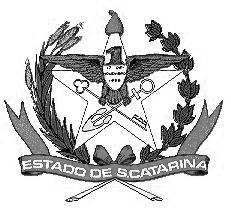 GOVERNO DE SANTA CATARINASECRETARIA DE ESTADO DA SAÚDECOMISSÃO INTERGESTORES BIPARTITEACÉLIO CASAGRANDESIDNEI BELLECoordenador CIB/SESSecretário de Estado da SaúdeCoordenador CIB/COSEMSPresidente do COSEMS